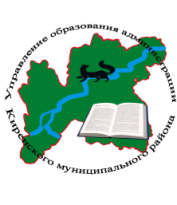 Совещание руководителей образовательных организацийДата проведения: 25 ноября 2022 годаНачало совещания: 10.00 часов.Место проведения: МКУ «Центр развития образования».Участники совещания:  специалисты Управления образования, методисты МКУ ЦРО, руководители образовательных организаций.Повестка совещания10.00-10.30 Вступительное слово                     О результатах заседания коллегии министерства образования                    Иркутской областиЗвягинцева О. П., начальник Управления 10.30-10.45  О формировании кадрового резерва Зограбян Е.Л., ведущий специалист по персоналу10.45-11.00  Подготовка к проведению ГИА: формирование РИС; проведение тренировочного мероприятия по английскому языку; проведение итогового сочинения; освещение информации по ГИАВоробьева Д.В., консультант11.00-11.30  Итоги проведения летней оздоровительной кампании. Анализ результатов социально-психологического тестирования.Роднаева О.А., ведущий специалист11.30-11.45  О реализации муниципальной целевой модели наставничества в ООБровченко Н.О. директор МКУ ЦРО  11.30-11.45  Завершение финансового года. Освоение бюджетных средств.  Поляченко М.Г., заместитель начальника Управления11.45-12.00   Вопросы - ответы